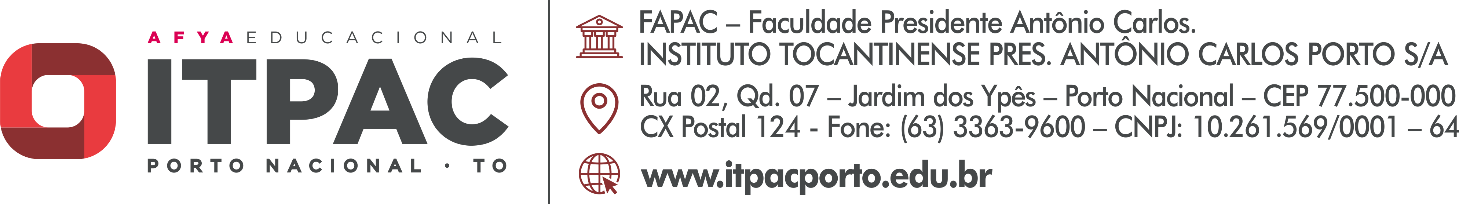 FAPAC - FACULDADE PRESIDENTE ANTÔNIO CARLOSINSTITUTO TOCANTINENSE PRESIDENTE ANTÔNIO CARLOS PORTO LTDACURSO DE MEDICINA(NOME DO ALUNO) Fonte Arial, tamanho 12, caixa alta, negrito e centralizadoTEMA DO PROJETO(Fonte Arial, tamanho 12, caixa alta, negrito e centralizado)PORTO NACIONAL-TO2020(NOME DO ALUNO)Fonte Arial, tamanho 12, caixa alta, negrito e centralizadoTEMA DO PROJETOFonte Arial, tamanho 12, caixa alta, negrito e centralizadoProjeto de pesquisa submetido ao Curso de Medicina da FAPAC - Faculdade Presidente Antônio Carlos, ITPAC Porto Nacional, como requisito parcial para aprovação da disciplina de Trabalho de Conclusão de Curso I.Orientador(a): Professor(a) Orientador(a)PORTO NACIONAL-TO2020(NOME DO ALUNO)Fonte Arial, tamanho 12, caixa alta, negrito e centralizadoTEMA DO PROJETOFonte Arial, tamanho 12, caixa alta, negrito e centralizadoProjeto de pesquisa submetido ao Curso de Medicina da FAPAC- Faculdade Presidente Antônio Carlos ITPAC Porto Nacional, como requisito parcial para aprovação da disciplina de Trabalho de Conclusão de Curso I.                                                    Aprovado em: ____/_____/__________________________________________________________________Professor: (Inserir o nome do Prof. orientador)Instituto Presidente Antônio Carlos____________________________________________________________Professor: (Inserir o nome do Examinador 01)Instituto Presidente Antônio Carlos____________________________________________________________Professor: (Inserir o nome do Examinador 02)Instituto Presidente Antônio CarlosPORTO NACIONAL-TO2020RESUMODeve-se escrever a palavra Resumo em fonte tamanho 12, caixa alta, negrito e centralizado. Deve-se ainda iniciar seu conteúdo logo em seguida, organizado em um único parágrafo de no máximo 15 linhas ou 250 palavras, sem recuo na primeira linha. Deve ser usado espaçamento simples entre linhas, justificado, em fonte tamanho 12, sem citação de autoria. O resumo deve apresentar subdivisões do seu conteúdo, nas quais indique as principais etapas do trabalho científico: introdução, objetivo, metodologia e resultados esperadosPalavras-chave: Após o resumo, fonte tamanho 12, negrito, alinhado à esquerda. Em seguida listar no mínimo 3 (três) a 5 (cinco) palavras. As palavras devem aparecer em ordem alfabética e separadas por ponto.ABSTRACT Em Inglês, com formatação igual a do Resumo.Keywords: Em Inglês, com formatação igual a das Palavras-chave.SUMÁRIO(Inserir o sumário, organizar conforme a estruturação do projeto)1 INTRODUÇÃOEscreva um texto introdutório aqui (apresente o tema, contextualize)1.1 PROBLEMA DE PESQUISA 1.2 HIPÓTESE 1.3 JUSTIFICATIVA 2 OBJETIVOS2.1 OBJETIVO GERAL 2.2 OBJETIVOS ESPECÍFICOS3 REFERENCIAL TEÓRICO4 METODOLOGIA 4.1 DESENHO DO ESTUDO 4.2 LOCAL E PERÍODO DE REALIZAÇÃO DA PESQUISA 4.3 POPULAÇÃO E AMOSTRA 4.4 CRITÉRIOS DE INCLUSÃO 4.5 CRITÉRIOS DE EXCLUSÃO4.6 VARIÁVEIS4.7 INSTRUMENTOS DE COLETA DE DADOS, ESTRATÉGIAS DE APLICAÇÃO, ANÁLISE E APRESENTAÇÃO DOS DADOS5 DELINEAMENTO DA PESQUISA 6 ASPECTOS ÉTICOS 6.1 RISCOS 6.2 BENEFÍCIOS 6.3 CRITÉRIOS PARA SUSPENDER OU ENCERRAR A PESQUISA7 DESFECHO 7.1 DESFECHO PRIMÁRIO 7.2 DESFECHOS SECUNDÁRIOS 8 CRONOGRAMA (Esse é apenas um modelo, o aluno poderá inserir o cronograma da sua escolha). Quadro 1 - Cronograma da pesquisa Fonte: Elaborado pelos autores9 ORÇAMENTO (Esse é apenas um modelo, o aluno poderá inserir o cronograma da sua escolha).Quadro 2 - Orçamento dos recursos gastos com a pesquisaFonte: Elaborado pelos autores Obs. Todas as despesas previstas serão cobertas por financiamento próprio.REFERÊNCIASAs referências bibliográficas devem ser redigidas segundo a norma NBR 6023/2018 da ABNT e deverão ser listadas em ordem alfabética ao final do artigo. Devem ser atualizadas contendo, preferencialmente, os trabalhos mais relevantes publicados nos últimos 5 (cinco) anos, sobre o tema.  Devem conter apenas trabalhos citados no texto e digitadas em espaço simples entre linhas.As referências devem ser elaboradas em espaço simples, alinhadas à margem esquerda do texto e separadas entre si por uma linha em branco de espaço simples.ANEXOS Os anexos são os documentos ou textos que não foram criados por você, autor do trabalho, o objetivo dele é fundamentar e comprovar o seu embasamento acadêmico.APÊNDICES  Apêndices são os documentos ou textos elaborados por você mesmo, com o objetivo de complementar e explicar a sua argumentação, exemplificando, o Apêndice é uma maneira de provar que os entrevistados para o seu trabalho autorizaram o uso da fala ou imagem deles.2020/22020/22020/22020/22020/22020/22021Após aprovação do CEP2021Após aprovação do CEP2021Após aprovação do CEP2021Após aprovação do CEP2021Após aprovação do CEP2021Após aprovação do CEPETAPASAgo.Set.Out.Nov.Dez.Fev.Mar.Abr.MaioJun.Escolha do temaxPesquisa bibliográficaxxxElaboração do ProjetoxxxxDefesa do ProjetoxSubmissão ao CEPxEncontros com o(a) orientador(a)xxxxxxxxSeleção dos participantesxxLevantamento dos dadosxAnálise dos ResultadosxxEscrita do Artigo CientíficoxxxxRevisão do ArtigoxDefesa do ArtigoxSubmissão do ArtigoxCATEGORIA: GASTOS COM RECURSOS MATERIAISCATEGORIA: GASTOS COM RECURSOS MATERIAISCATEGORIA: GASTOS COM RECURSOS MATERIAISCATEGORIA: GASTOS COM RECURSOS MATERIAISItensQuantidadeValor Unitário R$Valor Total R$ItensQuantidadeValor Unitário R$Valor Total R$Resma de folha de A4 chamex Office de A4124,0024,00Resma de folha de A4 chamex Office de A4124,0024,00Pasta portfólio110,0010,00Impressões445,00180,00Caneta bic22,505,00Caneta bic22,505,00CATEGORIA: GASTOS COM RECURSOS HUMANOSCATEGORIA: GASTOS COM RECURSOS HUMANOSCATEGORIA: GASTOS COM RECURSOS HUMANOSCATEGORIA: GASTOS COM RECURSOS HUMANOSItensQuantidadeValor Unitário R$Valor Total R$ItensQuantidadeValor Unitário R$Valor Total R$Combustível10l4,5045,00Combustível10l4,5045,00CATEGORIA: FINANCIONAMENTO TOTAL DA PESQUISACATEGORIA: FINANCIONAMENTO TOTAL DA PESQUISACATEGORIA: FINANCIONAMENTO TOTAL DA PESQUISACATEGORIA: FINANCIONAMENTO TOTAL DA PESQUISACategoriasCategoriasCategoriasValor Total R$CategoriasCategoriasCategoriasValor Total R$Gastos com recursos materiaisGastos com recursos materiaisGastos com recursos materiais688,00Gastos com recursos materiaisGastos com recursos materiaisGastos com recursos materiais688,00Gastos com recursos humanosGastos com recursos humanosGastos com recursos humanos45,00Valor Total:Valor Total:Valor Total:733,00